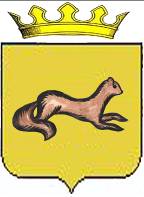 АДМИНИСТРАЦИЯ ОБОЯНСКОГО РАЙОНАКУРСКОЙ ОБЛАСТИПОСТАНОВЛЕНИЕот 30.12.2015 № 822                  Об отмене некоторых постановлений        Администрации Обоянского района               В связи с принятием постановлений Администрации Обоянского района: от 10.11.2015 № 673 «Об утверждении муниципальной программы муниципального района «Обоянский район» Курской области «Повышение эффективности работы с  молодежью, организация  отдыха и оздоровления детей, молодежи, развития физической культуры и спорта   в Обоянском районе Курской области на 2016год»; от 10.11.2015 № 675 «Об утверждении  подпрограммы «Повышение эффективности реализации молодежной политики в Обоянском районе на 2016 год» муниципальной  программы муниципального района «Обоянский район» Курской области «Повышение эффективности работы с  молодежью, организация  отдыха и оздоровления детей, молодежи, развития физической культуры и спорта   в Обоянском районе Курской области на 2016год»; от 10.11.2015 № 676 «Об утверждении подпрограммы «Оздоровление и отдых детей в Обоянском районе Курской области на 2016 год» муниципальной  программы муниципального района «Обоянский район» Курской области «Повышение эффективности работы с  молодежью, организация  отдыха и оздоровления детей, молодежи, развития физической культуры и спорта   в Обоянском районе Курской области на 2016год»; от 10.11.2015 № 677 «Об утверждении подпрограммы «Управление муниципальной программой и обеспечение условий реализации на 2016 год» муниципальной  программы муниципального района «Обоянский район» Курской области «Повышение эффективности работы с  молодежью, организация  отдыха и оздоровления детей, молодежи, развития физической культуры и спорта   в Обоянском районе Курской области на 2016год»; от 10.11.2015 № 674 «Об утверждении подпрограммы «Реализация муниципальной политики в сфере  физической культуры и спорта в Обоянском районе Курской области на  2016 год» муниципальной  программы муниципального района «Обоянский район» Курской области «Повышение эффективности работы с  молодежью, организация  отдыха и оздоровления детей, молодежи, развития физической культуры и спорта   в Обоянском районе Курской области на 2016год»; от 03.11.2015 № 664 «Об утверждении муниципальной  программы муниципального района «Обоянский район» Курской области «Профилактика наркомании и медико-социальная реабилитация больных наркоманией в Обоянском районе Курской области на 2016-2017 годы»; от 03.11.2015 № 665 «Об утверждении подпрограммы «Медико-социальная реабилитация больных наркоманией  в Обоянском районе Курской области на 2016-2017год», муниципальной  программы муниципального района «Обоянский район» Курской области «Профилактика наркомании и медико-социальная реабилитация больных наркоманией в Обоянском районе Курской области на 2016-2017 годы» Администрация Обоянского района   ПОСТАНОВЛЯЕТ:      1.Отменить  постановление Администрации Обоянского района от 29.10.2014 №721 «Об утверждении подпрограммы «Реализация муниципальной политики в сфере  физической культуры и спорта в Обоянском районе Курской области на  2015-2017 годы» муниципальной программы муниципального района «Обоянский район» Курской области «Повышение эффективности работы с молодежью, организация отдыха и оздоровления детей, молодежи, развитие физической культуры и спорта в Обоянском районе Курской области на 2015-2017 годы» (с последующими изменениями и дополнениями);    2.Отменить  постановление Администрации Обоянского района от 29.10.2014 №718 «Об утверждении подпрограммы «Управление муниципальной программой и обеспечение условий реализации», муниципальной программы  муниципального района «Обоянский район» Курской области «Повышение эффективности работы с молодежью, организация отдыха и  оздоровления  детей, молодежи, развития физической культуры и спорта в Обоянском районе Курской области на 2015-2017годы» (с последующими изменениями и дополнениями);     3. Отменить  постановление Администрации Обоянского района от 29.10.2014 №720 «Об утверждении  подпрограммы «Повышение эффективности реализации молодежной политики в Обоянском районе на 2015-2017год», муниципальной  программы муниципального района «Обоянский район» Курской области «Повышение эффективности работы с  молодежью, организация  отдыха и оздоровления детей, молодежи, развития физической культуры и спорта   в Обоянском районе Курской области на 2015-2017годы» (с последующими изменениями и дополнениями);    4. Отменить  постановление Администрации Обоянского района от 29.10.2014 №719 «Об утверждении подпрограммы «Оздоровление и отдых детей в Обоянском районе Курской области 2015-2017 годы», муниципальной   программы муниципального района «Обоянский район» Курской области «Повышение эффективности работы с молодежью, организация отдыха и  оздоровления  детей, молодежи, развития физической культуры и спорта в Обоянском районе Курской области  на 2015-2017годы» (с последующими изменениями и дополнениями);     5.Отменить  постановление Администрации Обоянского района от 29.10.2014 №717 «Об утверждении муниципальной  программы  муниципального района «Обоянский район» Курской области «Повышение эффективности работы с  молодежью, организация  отдыха и оздоровления детей, молодежи, развития физической культуры и спорта   в Обоянском районе Курской области на 2015-2017годы» (с последующими  изменениями и дополнениями);     6.Отменить  постановление Администрации Обоянского района от 10.11.2014 №749  «Об утверждении муниципальной  программы муниципального района «Обоянский район» Курской области «Профилактика наркомании и медико-социальная реабилитация больных наркоманией в Обоянском районе Курской области на 2015-2017 годы» (с последующими  изменениями и дополнениями)         7. Отменить  постановление Администрации Обоянского района от 10.11.2014 №750 «Об утверждении подпрограммы «Медико-социальная реабилитация больных наркоманией  в Обоянском районе Курской области на 2015-2017год», муниципальной  программы муниципального района «Обоянский район» Курской области «Профилактика наркомании и медико-социальная реабилитация больных наркоманией в Обоянском районе Курской области на 2015-2017 годы»8.Разместить настоящее постановление на официальном сайте муниципального района «Обоянский район» Курской области в сети «Интернет».9.Контроль   исполнения  настоящего постановления возложить на заместителя Главы Администрации Обоянского района А.В.Долженкова.10.Постановление вступает в силу с 1 января 2016 года.Глава Обоянского района                                                              Н.В.Черноусовисп.И.Н. Литвиновател. (471-41) 2-34-01Приложение №1                                                                                                                                                     Объем бюджетных ассигнований программы.Объем бюджетных ассигнований программы муниципальной программы с 2015 по 2017 гг. составляет 14430.0 тыс. рублей,9810.0 тыс.рублей  за счет средств районного бюджета 4620.0тыс.рублей за счет областного бюджета в том числе; 2015  год – 3400,0 тыс. рублей из районного бюджета, 1540.0тыс.рублей из областного бюджета; 2016  год – 3205,0 тыс. рублей из районного бюджета,1540,0 тыс. рублей из областного бюджета ;  2017  год –– 3205,0 тыс. рублей из районного бюджета,1540,0 тыс. рублей из областного бюджета                                                                                            Приложение №2VII. Обоснование объема финансовых ресурсов, необходимых для реализации муниципальной программы.  Объем бюджетных ассигнований подпрограммы муниципальной программы с 2015 по 2017 гг. составляет 14430,0 тыс. рублей,9810,0 тыс.рублей за счет средств  районного бюджета,4620.0тыс.рублей за счет областного бюджета  в том числе: 2015  год – 3400.0 тыс. рублей; 2016 год – 3205.0 тыс. рублей;  2017  год – 3205.0 тыс. рублей                                                                                                                                                                                    Таблица 3Прогнозсводных показателей муниципальных заданий на оказаниемуниципальных услуг муниципальными учреждениями по муниципальной программе муниципального района «Обоянский район» Курской области «Повышение эффективности работы с  молодежью, организация  отдыха и оздоровления детей, молодежи, развития физической культуры и спорта   в Обоянском районе Курской области на 2015-2017годы».Таблица 4      Ресурсное обеспечение   реализации муниципальной программы муниципального района «Обоянский район» Курской области «Повышение эффективности работы с  молодежью, организация  отдыха и оздоровления детей, молодежи, развития физической культуры и спорта   в Обоянском районе Курской области на 2015-2017годы».                                                                                                                                                                         Таблица №5          Ресурсное обеспечение и прогнозная (справочная) оценка расходов бюджетов на реализацию целей муниципальной программы муниципального района «Обоянский район» Курской области «Повышение эффективности работы с  молодежью, организация  отдыха и оздоровления детей, молодежи, развития физической культуры и спорта   в Обоянском районе Курской области на 2015-2017годы» (тыс.руб)Наименование услуги, показателя объема услуги,     
подпрограммы, основного мероприятия, мероприятия ВЦПЗначение показателя объема услугиЗначение показателя объема услугиЗначение показателя объема услугиРасходы бюджета муниципального района, областного и федерального бюджетов на оказание  муниципальной услуги, тыс. руб.Расходы бюджета муниципального района, областного и федерального бюджетов на оказание  муниципальной услуги, тыс. руб.Расходы бюджета муниципального района, областного и федерального бюджетов на оказание  муниципальной услуги, тыс. руб.Наименование услуги, показателя объема услуги,     
подпрограммы, основного мероприятия, мероприятия ВЦП20152016          20172015       20162017Наименование услуги, показателя объема услуги,     
подпрограммы, основного мероприятия, мероприятия ВЦП20152016          20172015       20161234567Наименование услуги и ее содержание:               Количество мероприятий способствующих реализации программы.                     Количество мероприятий способствующих реализации программы.                     Количество мероприятий способствующих реализации программы.                     Количество мероприятий способствующих реализации программы.                     Количество мероприятий способствующих реализации программы.                     Количество мероприятий способствующих реализации программы.               Подпрограмма 1 «Повышение эффективности реализации молодежной политики в Обоянском районе на 2015-2017год», муниципальной  программы муниципального района «Обоянский район» Курской области «Повышение эффективности работы с  молодежью, организация  отдыха и оздоровления детей, молодежи, развития физической культуры и спорта   в Обоянском районе Курской области на 2015-2017годы».Подпрограмма 1 «Повышение эффективности реализации молодежной политики в Обоянском районе на 2015-2017год», муниципальной  программы муниципального района «Обоянский район» Курской области «Повышение эффективности работы с  молодежью, организация  отдыха и оздоровления детей, молодежи, развития физической культуры и спорта   в Обоянском районе Курской области на 2015-2017годы».Подпрограмма 1 «Повышение эффективности реализации молодежной политики в Обоянском районе на 2015-2017год», муниципальной  программы муниципального района «Обоянский район» Курской области «Повышение эффективности работы с  молодежью, организация  отдыха и оздоровления детей, молодежи, развития физической культуры и спорта   в Обоянском районе Курской области на 2015-2017годы».Подпрограмма 1 «Повышение эффективности реализации молодежной политики в Обоянском районе на 2015-2017год», муниципальной  программы муниципального района «Обоянский район» Курской области «Повышение эффективности работы с  молодежью, организация  отдыха и оздоровления детей, молодежи, развития физической культуры и спорта   в Обоянском районе Курской области на 2015-2017годы».Подпрограмма 1 «Повышение эффективности реализации молодежной политики в Обоянском районе на 2015-2017год», муниципальной  программы муниципального района «Обоянский район» Курской области «Повышение эффективности работы с  молодежью, организация  отдыха и оздоровления детей, молодежи, развития физической культуры и спорта   в Обоянском районе Курской области на 2015-2017годы».Подпрограмма 1 «Повышение эффективности реализации молодежной политики в Обоянском районе на 2015-2017год», муниципальной  программы муниципального района «Обоянский район» Курской области «Повышение эффективности работы с  молодежью, организация  отдыха и оздоровления детей, молодежи, развития физической культуры и спорта   в Обоянском районе Курской области на 2015-2017годы».Подпрограмма 1 «Повышение эффективности реализации молодежной политики в Обоянском районе на 2015-2017год», муниципальной  программы муниципального района «Обоянский район» Курской области «Повышение эффективности работы с  молодежью, организация  отдыха и оздоровления детей, молодежи, развития физической культуры и спорта   в Обоянском районе Курской области на 2015-2017годы».Подпрограмма 1 «Повышение эффективности реализации молодежной политики»        100           100              100181          181181Основное мероприятие 1.Реализация мероприятий в сфере молодежной политики1.1«Формирование условий для гражданско-патриотического, нравственного и физического воспитания молодежи».1515155858581.2. «Социально-экономическая поддержка молодежи и молодых семей, содействие занятости»          8881111111.3. «Профилактика асоциальных явлений в молодежной среде»101010555551.4. «Поддержка талантливой молодежи, координация деятельности детских и молодежных обьединений»        242424939393 1.5.«Информационное обеспечение молодежной политики и подготовка кадров для работы с молодежью».1515154441.6. «Социально-экономическая поддержка молодежи и молодых семей, содействие занятости»          282828101010Подпрограмма 2 «Реализация муниципальной политики в сфере  физической культуры и спорта в Обоянском районе Курской области на  2015-2017 годы» муниципальной программы муниципального района «Обоянский район» Курской области «Повышение эффективности работы с молодежью, организация отдыха и оздоровления детей, молодежи, развитие физической культуры и спорта в Обоянском районе Курской области на 2015-2017 годы».Подпрограмма 2 «Реализация муниципальной политики в сфере  физической культуры и спорта в Обоянском районе Курской области на  2015-2017 годы» муниципальной программы муниципального района «Обоянский район» Курской области «Повышение эффективности работы с молодежью, организация отдыха и оздоровления детей, молодежи, развитие физической культуры и спорта в Обоянском районе Курской области на 2015-2017 годы».Подпрограмма 2 «Реализация муниципальной политики в сфере  физической культуры и спорта в Обоянском районе Курской области на  2015-2017 годы» муниципальной программы муниципального района «Обоянский район» Курской области «Повышение эффективности работы с молодежью, организация отдыха и оздоровления детей, молодежи, развитие физической культуры и спорта в Обоянском районе Курской области на 2015-2017 годы».Подпрограмма 2 «Реализация муниципальной политики в сфере  физической культуры и спорта в Обоянском районе Курской области на  2015-2017 годы» муниципальной программы муниципального района «Обоянский район» Курской области «Повышение эффективности работы с молодежью, организация отдыха и оздоровления детей, молодежи, развитие физической культуры и спорта в Обоянском районе Курской области на 2015-2017 годы».Подпрограмма 2 «Реализация муниципальной политики в сфере  физической культуры и спорта в Обоянском районе Курской области на  2015-2017 годы» муниципальной программы муниципального района «Обоянский район» Курской области «Повышение эффективности работы с молодежью, организация отдыха и оздоровления детей, молодежи, развитие физической культуры и спорта в Обоянском районе Курской области на 2015-2017 годы».Подпрограмма 2 «Реализация муниципальной политики в сфере  физической культуры и спорта в Обоянском районе Курской области на  2015-2017 годы» муниципальной программы муниципального района «Обоянский район» Курской области «Повышение эффективности работы с молодежью, организация отдыха и оздоровления детей, молодежи, развитие физической культуры и спорта в Обоянском районе Курской области на 2015-2017 годы».Подпрограмма 2 «Реализация муниципальной политики в сфере  физической культуры и спорта в Обоянском районе Курской области на  2015-2017 годы» муниципальной программы муниципального района «Обоянский район» Курской области «Повышение эффективности работы с молодежью, организация отдыха и оздоровления детей, молодежи, развитие физической культуры и спорта в Обоянском районе Курской области на 2015-2017 годы».Подпрограмма 2 «Реализация муниципальной политики в сфере  физической культуры и спорта в Обоянском районе Курской области на  2015-2017 годы» муниципальной программы муниципального района «Обоянский район» Курской области «Повышение эффективности работы с молодежью, организация отдыха и оздоровления детей, молодежи, развитие физической культуры и спорта в Обоянском районе Курской области на 2015-2017 годы».3003003001.Основное мероприятие: Создание условий, обеспечивающих повышение мотивации жителей муниципального образования к регулярным занятиям физической культурой и спортом и ведению здорового образа жизни282828959595Обеспечение организации и проведения физкультурных и массовых спортивных мероприятий.2020208585851.2.Мероприятия по привлечению населения к занятиям физической культурой и массовым спортом.8881010102. Основное мероприятие: Создание условий для успешного выступления спортсменов Обоянского района на областных спортивных соревнованиях и развитие спортивного резерва.4545452052052052.1.Материально-техническое обеспечение спортивных сборных команд муниципального образования (отдельных спортсменов муниципального образования)4444441801801802.2 Дополнительное материальное обеспечение ведущих спортсменов муниципального образования и их тренеров и единовременное вознаграждение в сфере физической культуры и спорта.111252525Подпрограмма 3«Управление муниципальной программой и обеспечение условий реализации», муниципальной программы  муниципального района «Обоянский район» Курской области «Повышение эффективности работы с молодежью, организация отдыха и  оздоровления  детей, молодежи, развития физической культуры и спорта в Обоянском районе Курской области на 2015-2017годы».Подпрограмма 3«Управление муниципальной программой и обеспечение условий реализации», муниципальной программы  муниципального района «Обоянский район» Курской области «Повышение эффективности работы с молодежью, организация отдыха и  оздоровления  детей, молодежи, развития физической культуры и спорта в Обоянском районе Курской области на 2015-2017годы».Подпрограмма 3«Управление муниципальной программой и обеспечение условий реализации», муниципальной программы  муниципального района «Обоянский район» Курской области «Повышение эффективности работы с молодежью, организация отдыха и  оздоровления  детей, молодежи, развития физической культуры и спорта в Обоянском районе Курской области на 2015-2017годы».Подпрограмма 3«Управление муниципальной программой и обеспечение условий реализации», муниципальной программы  муниципального района «Обоянский район» Курской области «Повышение эффективности работы с молодежью, организация отдыха и  оздоровления  детей, молодежи, развития физической культуры и спорта в Обоянском районе Курской области на 2015-2017годы».Подпрограмма 3«Управление муниципальной программой и обеспечение условий реализации», муниципальной программы  муниципального района «Обоянский район» Курской области «Повышение эффективности работы с молодежью, организация отдыха и  оздоровления  детей, молодежи, развития физической культуры и спорта в Обоянском районе Курской области на 2015-2017годы».Подпрограмма 3«Управление муниципальной программой и обеспечение условий реализации», муниципальной программы  муниципального района «Обоянский район» Курской области «Повышение эффективности работы с молодежью, организация отдыха и  оздоровления  детей, молодежи, развития физической культуры и спорта в Обоянском районе Курской области на 2015-2017годы».Подпрограмма 3«Управление муниципальной программой и обеспечение условий реализации», муниципальной программы  муниципального района «Обоянский район» Курской области «Повышение эффективности работы с молодежью, организация отдыха и  оздоровления  детей, молодежи, развития физической культуры и спорта в Обоянском районе Курской области на 2015-2017годы».Подпрограмма«Управление муниципальной программой и обеспечение условий реализации » муниципальной   программы  «Повышение эффективности работы с молодежью, организация отдыха и  оздоровления  детей, молодежи, развития физической культуры и спорта»  5551524          15241524итогоОсновное мероприятие:1.Расходы на обеспечение деятельности (оказание услуг) муниципальныхучреждений55531524152415241.1.Расходы на обеспечение деятельности(оказание услуг ) ДОЛ « Солнышко»3331324132413241.2Текущий и «ДОЛ Солнышко»223200200200Подпрограмма 4«Оздоровление и отдых детей в Обоянском районе Курской области 2015-2017 годы», муниципальной   программы муниципального района «Обоянский район» Курской области «Повышение эффективности работы с молодежью, организация отдыха и  оздоровления  детей, молодежи, развития физической культуры и спорта в Обоянском районе Курской области  на 2015-2017годы».Подпрограмма 4«Оздоровление и отдых детей в Обоянском районе Курской области 2015-2017 годы», муниципальной   программы муниципального района «Обоянский район» Курской области «Повышение эффективности работы с молодежью, организация отдыха и  оздоровления  детей, молодежи, развития физической культуры и спорта в Обоянском районе Курской области  на 2015-2017годы».Подпрограмма 4«Оздоровление и отдых детей в Обоянском районе Курской области 2015-2017 годы», муниципальной   программы муниципального района «Обоянский район» Курской области «Повышение эффективности работы с молодежью, организация отдыха и  оздоровления  детей, молодежи, развития физической культуры и спорта в Обоянском районе Курской области  на 2015-2017годы».Подпрограмма 4«Оздоровление и отдых детей в Обоянском районе Курской области 2015-2017 годы», муниципальной   программы муниципального района «Обоянский район» Курской области «Повышение эффективности работы с молодежью, организация отдыха и  оздоровления  детей, молодежи, развития физической культуры и спорта в Обоянском районе Курской области  на 2015-2017годы».Подпрограмма 4«Оздоровление и отдых детей в Обоянском районе Курской области 2015-2017 годы», муниципальной   программы муниципального района «Обоянский район» Курской области «Повышение эффективности работы с молодежью, организация отдыха и  оздоровления  детей, молодежи, развития физической культуры и спорта в Обоянском районе Курской области  на 2015-2017годы».Подпрограмма 4«Оздоровление и отдых детей в Обоянском районе Курской области 2015-2017 годы», муниципальной   программы муниципального района «Обоянский район» Курской области «Повышение эффективности работы с молодежью, организация отдыха и  оздоровления  детей, молодежи, развития физической культуры и спорта в Обоянском районе Курской области  на 2015-2017годы».Подпрограмма 4«Оздоровление и отдых детей в Обоянском районе Курской области 2015-2017 годы», муниципальной   программы муниципального района «Обоянский район» Курской области «Повышение эффективности работы с молодежью, организация отдыха и  оздоровления  детей, молодежи, развития физической культуры и спорта в Обоянском районе Курской области  на 2015-2017годы».Подпрограмма  «Оздоровление и отдых детей» муниципальной программы  «Повышение эффективности работы с молодежью, организация отдыха и  оздоровления  детей, молодежи, развития физической культуры и спорта в Обоянском районе Курской области1818182935,0          2740,02740,0 Основное мероприятие1.Средства муниципального образования на развитие системы оздоровления и отдыха детей.1010101395,01200,01200,01.1.Приобретение путевок в оздоровительные лагеря1010101380.01185.01185.01.2.Расходы на перевозку детей (оплата ГСМ) в оздоровительные лагеря10101015.015.015.0Основное мероприятие2. Организация отдыха детей в каникулярное время2.1.Приобретение путевок в загородные лагеря и лагеря с дневным пребыванием детей.8881540(по соглашОбл. бюджет)1540(по соглашОбл. бюджет.)1540(по соглашОбл. бюджет)СтатусНаименование      
муниципальной 
программы, подпрограммы
муниципальной    
программы,основного мероприятия,
мероприятия ведомственной целевой программыОтветственный  
исполнитель,   
соисполнители,  
 участникиОтветственный  
исполнитель,   
соисполнители,  
 участникиКод бюджетной   
   классификации   
Код бюджетной   
   классификации   
Код бюджетной   
   классификации   
Код бюджетной   
   классификации   
Код бюджетной   
   классификации   
Код бюджетной   
   классификации   
Код бюджетной   
   классификации   
Расходы  (тыс. руб.), годыРасходы  (тыс. руб.), годыРасходы  (тыс. руб.), годыРасходы  (тыс. руб.), годыРасходы  (тыс. руб.), годыСтатусНаименование      
муниципальной 
программы, подпрограммы
муниципальной    
программы,основного мероприятия,
мероприятия ведомственной целевой программыОтветственный  
исполнитель,   
соисполнители,  
 участникиОтветственный  
исполнитель,   
соисполнители,  
 участникиГРБСГРБСРзПрРзПрЦСРВРВРпервый
финансовый годпервый
финансовый годвторой год    
планового 
периодатретий год    
планового 
периода...123344556778891011Подпрограмма 1 «Повышение эффективности реализации молодежной политики в Обоянском районе на 2015-2017год», муниципальной  программы муниципального района «Обоянский район» Курской области «Повышение эффективности работы с  молодежью, организация  отдыха и оздоровления детей, молодежи, развития физической культуры и спорта   в Обоянском районе Курской области на 2015-2017годы»Подпрограмма 1 «Повышение эффективности реализации молодежной политики в Обоянском районе на 2015-2017год», муниципальной  программы муниципального района «Обоянский район» Курской области «Повышение эффективности работы с  молодежью, организация  отдыха и оздоровления детей, молодежи, развития физической культуры и спорта   в Обоянском районе Курской области на 2015-2017годы»Подпрограмма 1 «Повышение эффективности реализации молодежной политики в Обоянском районе на 2015-2017год», муниципальной  программы муниципального района «Обоянский район» Курской области «Повышение эффективности работы с  молодежью, организация  отдыха и оздоровления детей, молодежи, развития физической культуры и спорта   в Обоянском районе Курской области на 2015-2017годы»Подпрограмма 1 «Повышение эффективности реализации молодежной политики в Обоянском районе на 2015-2017год», муниципальной  программы муниципального района «Обоянский район» Курской области «Повышение эффективности работы с  молодежью, организация  отдыха и оздоровления детей, молодежи, развития физической культуры и спорта   в Обоянском районе Курской области на 2015-2017годы»Подпрограмма 1 «Повышение эффективности реализации молодежной политики в Обоянском районе на 2015-2017год», муниципальной  программы муниципального района «Обоянский район» Курской области «Повышение эффективности работы с  молодежью, организация  отдыха и оздоровления детей, молодежи, развития физической культуры и спорта   в Обоянском районе Курской области на 2015-2017годы»Подпрограмма 1 «Повышение эффективности реализации молодежной политики в Обоянском районе на 2015-2017год», муниципальной  программы муниципального района «Обоянский район» Курской области «Повышение эффективности работы с  молодежью, организация  отдыха и оздоровления детей, молодежи, развития физической культуры и спорта   в Обоянском районе Курской области на 2015-2017годы»Подпрограмма 1 «Повышение эффективности реализации молодежной политики в Обоянском районе на 2015-2017год», муниципальной  программы муниципального района «Обоянский район» Курской области «Повышение эффективности работы с  молодежью, организация  отдыха и оздоровления детей, молодежи, развития физической культуры и спорта   в Обоянском районе Курской области на 2015-2017годы»Подпрограмма 1 «Повышение эффективности реализации молодежной политики в Обоянском районе на 2015-2017год», муниципальной  программы муниципального района «Обоянский район» Курской области «Повышение эффективности работы с  молодежью, организация  отдыха и оздоровления детей, молодежи, развития физической культуры и спорта   в Обоянском районе Курской области на 2015-2017годы»Подпрограмма 1 «Повышение эффективности реализации молодежной политики в Обоянском районе на 2015-2017год», муниципальной  программы муниципального района «Обоянский район» Курской области «Повышение эффективности работы с  молодежью, организация  отдыха и оздоровления детей, молодежи, развития физической культуры и спорта   в Обоянском районе Курской области на 2015-2017годы»Подпрограмма 1 «Повышение эффективности реализации молодежной политики в Обоянском районе на 2015-2017год», муниципальной  программы муниципального района «Обоянский район» Курской области «Повышение эффективности работы с  молодежью, организация  отдыха и оздоровления детей, молодежи, развития физической культуры и спорта   в Обоянском районе Курской области на 2015-2017годы»Подпрограмма 1 «Повышение эффективности реализации молодежной политики в Обоянском районе на 2015-2017год», муниципальной  программы муниципального района «Обоянский район» Курской области «Повышение эффективности работы с  молодежью, организация  отдыха и оздоровления детей, молодежи, развития физической культуры и спорта   в Обоянском районе Курской области на 2015-2017годы»Подпрограмма 1 «Повышение эффективности реализации молодежной политики в Обоянском районе на 2015-2017год», муниципальной  программы муниципального района «Обоянский район» Курской области «Повышение эффективности работы с  молодежью, организация  отдыха и оздоровления детей, молодежи, развития физической культуры и спорта   в Обоянском районе Курской области на 2015-2017годы»Подпрограмма 1 «Повышение эффективности реализации молодежной политики в Обоянском районе на 2015-2017год», муниципальной  программы муниципального района «Обоянский район» Курской области «Повышение эффективности работы с  молодежью, организация  отдыха и оздоровления детей, молодежи, развития физической культуры и спорта   в Обоянском районе Курской области на 2015-2017годы»Подпрограмма 1 «Повышение эффективности реализации молодежной политики в Обоянском районе на 2015-2017год», муниципальной  программы муниципального района «Обоянский район» Курской области «Повышение эффективности работы с  молодежью, организация  отдыха и оздоровления детей, молодежи, развития физической культуры и спорта   в Обоянском районе Курской области на 2015-2017годы»Подпрограмма 1 «Повышение эффективности реализации молодежной политики в Обоянском районе на 2015-2017год», муниципальной  программы муниципального района «Обоянский район» Курской области «Повышение эффективности работы с  молодежью, организация  отдыха и оздоровления детей, молодежи, развития физической культуры и спорта   в Обоянском районе Курской области на 2015-2017годы»Подпрограмма 1 «Повышение эффективности реализации молодежной политики в Обоянском районе на 2015-2017год», муниципальной  программы муниципального района «Обоянский район» Курской области «Повышение эффективности работы с  молодежью, организация  отдыха и оздоровления детей, молодежи, развития физической культуры и спорта   в Обоянском районе Курской области на 2015-2017годы»подпрограмма1.1 «Повышение эффективности реализации молодежной политики в Обоянском районе на 2015-2017год», муниципальной  программы муниципального района «Обоянский район» Курской области «Повышение эффективности работы с  молодежью, организация  отдыха и оздоровления детей, молодежи, развития физической культуры и спорта   в Обоянском районе Курской области Управление культуры, молодежной политики физической культуры и спорта Администрация Обоянского района0010010707  0707  0821414  0821414  0821414  200   200   181181181Подпрограмма 2 «Оздоровление и отдых детей в Обоянском районе Курской области 2015-2017 годы», муниципальной   программы муниципального района «Обоянский район» Курской области «Повышение эффективности работы с молодежью, организация отдыха и  оздоровления  детей, молодежи, развития физической культуры и спорта в Обоянском районе Курской области  на 2015-2017годы».Подпрограмма 2 «Оздоровление и отдых детей в Обоянском районе Курской области 2015-2017 годы», муниципальной   программы муниципального района «Обоянский район» Курской области «Повышение эффективности работы с молодежью, организация отдыха и  оздоровления  детей, молодежи, развития физической культуры и спорта в Обоянском районе Курской области  на 2015-2017годы».Подпрограмма 2 «Оздоровление и отдых детей в Обоянском районе Курской области 2015-2017 годы», муниципальной   программы муниципального района «Обоянский район» Курской области «Повышение эффективности работы с молодежью, организация отдыха и  оздоровления  детей, молодежи, развития физической культуры и спорта в Обоянском районе Курской области  на 2015-2017годы».Подпрограмма 2 «Оздоровление и отдых детей в Обоянском районе Курской области 2015-2017 годы», муниципальной   программы муниципального района «Обоянский район» Курской области «Повышение эффективности работы с молодежью, организация отдыха и  оздоровления  детей, молодежи, развития физической культуры и спорта в Обоянском районе Курской области  на 2015-2017годы».Подпрограмма 2 «Оздоровление и отдых детей в Обоянском районе Курской области 2015-2017 годы», муниципальной   программы муниципального района «Обоянский район» Курской области «Повышение эффективности работы с молодежью, организация отдыха и  оздоровления  детей, молодежи, развития физической культуры и спорта в Обоянском районе Курской области  на 2015-2017годы».Подпрограмма 2 «Оздоровление и отдых детей в Обоянском районе Курской области 2015-2017 годы», муниципальной   программы муниципального района «Обоянский район» Курской области «Повышение эффективности работы с молодежью, организация отдыха и  оздоровления  детей, молодежи, развития физической культуры и спорта в Обоянском районе Курской области  на 2015-2017годы».Подпрограмма 2 «Оздоровление и отдых детей в Обоянском районе Курской области 2015-2017 годы», муниципальной   программы муниципального района «Обоянский район» Курской области «Повышение эффективности работы с молодежью, организация отдыха и  оздоровления  детей, молодежи, развития физической культуры и спорта в Обоянском районе Курской области  на 2015-2017годы».Подпрограмма 2 «Оздоровление и отдых детей в Обоянском районе Курской области 2015-2017 годы», муниципальной   программы муниципального района «Обоянский район» Курской области «Повышение эффективности работы с молодежью, организация отдыха и  оздоровления  детей, молодежи, развития физической культуры и спорта в Обоянском районе Курской области  на 2015-2017годы».Подпрограмма 2 «Оздоровление и отдых детей в Обоянском районе Курской области 2015-2017 годы», муниципальной   программы муниципального района «Обоянский район» Курской области «Повышение эффективности работы с молодежью, организация отдыха и  оздоровления  детей, молодежи, развития физической культуры и спорта в Обоянском районе Курской области  на 2015-2017годы».Подпрограмма 2 «Оздоровление и отдых детей в Обоянском районе Курской области 2015-2017 годы», муниципальной   программы муниципального района «Обоянский район» Курской области «Повышение эффективности работы с молодежью, организация отдыха и  оздоровления  детей, молодежи, развития физической культуры и спорта в Обоянском районе Курской области  на 2015-2017годы».Подпрограмма 2 «Оздоровление и отдых детей в Обоянском районе Курской области 2015-2017 годы», муниципальной   программы муниципального района «Обоянский район» Курской области «Повышение эффективности работы с молодежью, организация отдыха и  оздоровления  детей, молодежи, развития физической культуры и спорта в Обоянском районе Курской области  на 2015-2017годы».Подпрограмма 2 «Оздоровление и отдых детей в Обоянском районе Курской области 2015-2017 годы», муниципальной   программы муниципального района «Обоянский район» Курской области «Повышение эффективности работы с молодежью, организация отдыха и  оздоровления  детей, молодежи, развития физической культуры и спорта в Обоянском районе Курской области  на 2015-2017годы».Подпрограмма 2 «Оздоровление и отдых детей в Обоянском районе Курской области 2015-2017 годы», муниципальной   программы муниципального района «Обоянский район» Курской области «Повышение эффективности работы с молодежью, организация отдыха и  оздоровления  детей, молодежи, развития физической культуры и спорта в Обоянском районе Курской области  на 2015-2017годы».Подпрограмма 2 «Оздоровление и отдых детей в Обоянском районе Курской области 2015-2017 годы», муниципальной   программы муниципального района «Обоянский район» Курской области «Повышение эффективности работы с молодежью, организация отдыха и  оздоровления  детей, молодежи, развития физической культуры и спорта в Обоянском районе Курской области  на 2015-2017годы».Подпрограмма 2 «Оздоровление и отдых детей в Обоянском районе Курской области 2015-2017 годы», муниципальной   программы муниципального района «Обоянский район» Курской области «Повышение эффективности работы с молодежью, организация отдыха и  оздоровления  детей, молодежи, развития физической культуры и спорта в Обоянском районе Курской области  на 2015-2017годы».1.Основное мероприятие:средства муниципального образования на развитие системы оздоровления и отдыха детей. Отдел молодежной политики, физической культуры и спорта, управление культуры, молодежной политики физической культуры и спорта Администрации Обоянского района Курской областиХX XX 1395.01200.01200.01.1.Приобретение путевок в оздоровительные лагеряОтдел молодежной политики, физической культуры и спорта, управление культуры, молодежной политики физической культуры и спорта Администрации Обоянского района Курской области003070708414583231380.01185.01185.01.2.Расходы на перевозку детей (оплата ГСМ) в оздоровительные лагеряОтдел молодежной политики, физической культуры и спорта, управление культуры, молодежной политики физической культуры и спорта Администрации Обоянского района Курской области0030707084145820015.015.015.02. Основное мероприятие: организация отдыха детей в каникулярное время»Отдел молодежной политики, физической культуры и спорта, управление культуры, молодежной политики физической культуры и спорта Администрации Обоянского района Курской области1540,0(по соглашОбл. бюджет)1540,01540,02.1. Приобретение путевок в загородные лагеря и лагеря с дневным пребыванием детей.Отдел молодежной политики, физической культуры и спорта, управление культуры, молодежной политики физической культуры и спорта Администрации Обоянского района Курской области002070708413543231540.01540.01540.0Подпрограмма 3 «Управление муниципальной программой и обеспечение условий реализации», муниципальной программы  муниципального района «Обоянский район» Курской области «Повышение эффективности работы с молодежью, организация отдыха и  оздоровления  детей, молодежи, развития физической культуры и спорта в Обоянском районе Курской области на 2015-2017годы».Подпрограмма 3 «Управление муниципальной программой и обеспечение условий реализации», муниципальной программы  муниципального района «Обоянский район» Курской области «Повышение эффективности работы с молодежью, организация отдыха и  оздоровления  детей, молодежи, развития физической культуры и спорта в Обоянском районе Курской области на 2015-2017годы».Подпрограмма 3 «Управление муниципальной программой и обеспечение условий реализации», муниципальной программы  муниципального района «Обоянский район» Курской области «Повышение эффективности работы с молодежью, организация отдыха и  оздоровления  детей, молодежи, развития физической культуры и спорта в Обоянском районе Курской области на 2015-2017годы».Подпрограмма 3 «Управление муниципальной программой и обеспечение условий реализации», муниципальной программы  муниципального района «Обоянский район» Курской области «Повышение эффективности работы с молодежью, организация отдыха и  оздоровления  детей, молодежи, развития физической культуры и спорта в Обоянском районе Курской области на 2015-2017годы».Подпрограмма 3 «Управление муниципальной программой и обеспечение условий реализации», муниципальной программы  муниципального района «Обоянский район» Курской области «Повышение эффективности работы с молодежью, организация отдыха и  оздоровления  детей, молодежи, развития физической культуры и спорта в Обоянском районе Курской области на 2015-2017годы».Подпрограмма 3 «Управление муниципальной программой и обеспечение условий реализации», муниципальной программы  муниципального района «Обоянский район» Курской области «Повышение эффективности работы с молодежью, организация отдыха и  оздоровления  детей, молодежи, развития физической культуры и спорта в Обоянском районе Курской области на 2015-2017годы».Подпрограмма 3 «Управление муниципальной программой и обеспечение условий реализации», муниципальной программы  муниципального района «Обоянский район» Курской области «Повышение эффективности работы с молодежью, организация отдыха и  оздоровления  детей, молодежи, развития физической культуры и спорта в Обоянском районе Курской области на 2015-2017годы».Подпрограмма 3 «Управление муниципальной программой и обеспечение условий реализации», муниципальной программы  муниципального района «Обоянский район» Курской области «Повышение эффективности работы с молодежью, организация отдыха и  оздоровления  детей, молодежи, развития физической культуры и спорта в Обоянском районе Курской области на 2015-2017годы».Подпрограмма 3 «Управление муниципальной программой и обеспечение условий реализации», муниципальной программы  муниципального района «Обоянский район» Курской области «Повышение эффективности работы с молодежью, организация отдыха и  оздоровления  детей, молодежи, развития физической культуры и спорта в Обоянском районе Курской области на 2015-2017годы».Подпрограмма 3 «Управление муниципальной программой и обеспечение условий реализации», муниципальной программы  муниципального района «Обоянский район» Курской области «Повышение эффективности работы с молодежью, организация отдыха и  оздоровления  детей, молодежи, развития физической культуры и спорта в Обоянском районе Курской области на 2015-2017годы».Подпрограмма«Управление муниципальной программой и обеспечение условий реализации »  муниципальной   программы  «Повышение эффективности работы с молодежью, организация отдыха и  оздоровления  детей, молодежи, развития физической культуры и спорта»  Управление образования Администрации Обоянского районаитогоОсновные мероприятия:1.Расходы на обеспечение деятельности (оказание услуг) муниципального учреждения ДОЛ «Солнышко»0020707081140108114016111524.01524.01524.01.1.Расходы на обеспечение Деятельности (оказание услуг) ДОЛ «Солнышко»0020707081140108114016111324.01324.01324.02.Текущий и капитальный ремонт ДОЛ «Солнышко»002070708114010811401612200.0200.0200.0Подпрограмма 4 «Реализация муниципальной политики в сфере  физической культуры и спорта в Обоянском районе Курской области на  2015-2017 годы» муниципальной программы муниципального района «Обоянский район» Курской области «Повышение эффективности работы с молодежью, организация отдыха и оздоровления детей, молодежи, развитие физической культуры и спорта в Обоянском районе Курской области на 2015-2017 годы».Подпрограмма 4 «Реализация муниципальной политики в сфере  физической культуры и спорта в Обоянском районе Курской области на  2015-2017 годы» муниципальной программы муниципального района «Обоянский район» Курской области «Повышение эффективности работы с молодежью, организация отдыха и оздоровления детей, молодежи, развитие физической культуры и спорта в Обоянском районе Курской области на 2015-2017 годы».Подпрограмма 4 «Реализация муниципальной политики в сфере  физической культуры и спорта в Обоянском районе Курской области на  2015-2017 годы» муниципальной программы муниципального района «Обоянский район» Курской области «Повышение эффективности работы с молодежью, организация отдыха и оздоровления детей, молодежи, развитие физической культуры и спорта в Обоянском районе Курской области на 2015-2017 годы».Подпрограмма 4 «Реализация муниципальной политики в сфере  физической культуры и спорта в Обоянском районе Курской области на  2015-2017 годы» муниципальной программы муниципального района «Обоянский район» Курской области «Повышение эффективности работы с молодежью, организация отдыха и оздоровления детей, молодежи, развитие физической культуры и спорта в Обоянском районе Курской области на 2015-2017 годы».Подпрограмма 4 «Реализация муниципальной политики в сфере  физической культуры и спорта в Обоянском районе Курской области на  2015-2017 годы» муниципальной программы муниципального района «Обоянский район» Курской области «Повышение эффективности работы с молодежью, организация отдыха и оздоровления детей, молодежи, развитие физической культуры и спорта в Обоянском районе Курской области на 2015-2017 годы».Подпрограмма 4 «Реализация муниципальной политики в сфере  физической культуры и спорта в Обоянском районе Курской области на  2015-2017 годы» муниципальной программы муниципального района «Обоянский район» Курской области «Повышение эффективности работы с молодежью, организация отдыха и оздоровления детей, молодежи, развитие физической культуры и спорта в Обоянском районе Курской области на 2015-2017 годы».Подпрограмма 4 «Реализация муниципальной политики в сфере  физической культуры и спорта в Обоянском районе Курской области на  2015-2017 годы» муниципальной программы муниципального района «Обоянский район» Курской области «Повышение эффективности работы с молодежью, организация отдыха и оздоровления детей, молодежи, развитие физической культуры и спорта в Обоянском районе Курской области на 2015-2017 годы».Подпрограмма 4 «Реализация муниципальной политики в сфере  физической культуры и спорта в Обоянском районе Курской области на  2015-2017 годы» муниципальной программы муниципального района «Обоянский район» Курской области «Повышение эффективности работы с молодежью, организация отдыха и оздоровления детей, молодежи, развитие физической культуры и спорта в Обоянском районе Курской области на 2015-2017 годы».Подпрограмма 4 «Реализация муниципальной политики в сфере  физической культуры и спорта в Обоянском районе Курской области на  2015-2017 годы» муниципальной программы муниципального района «Обоянский район» Курской области «Повышение эффективности работы с молодежью, организация отдыха и оздоровления детей, молодежи, развитие физической культуры и спорта в Обоянском районе Курской области на 2015-2017 годы».Подпрограмма 4 «Реализация муниципальной политики в сфере  физической культуры и спорта в Обоянском районе Курской области на  2015-2017 годы» муниципальной программы муниципального района «Обоянский район» Курской области «Повышение эффективности работы с молодежью, организация отдыха и оздоровления детей, молодежи, развитие физической культуры и спорта в Обоянском районе Курской области на 2015-2017 годы».Подпрограмма 4 «Реализация муниципальной политики в сфере  физической культуры и спорта в Обоянском районе Курской области на  2015-2017 годы» муниципальной программы муниципального района «Обоянский район» Курской области «Повышение эффективности работы с молодежью, организация отдыха и оздоровления детей, молодежи, развитие физической культуры и спорта в Обоянском районе Курской области на 2015-2017 годы».Основные мероприятия1. Создание условий, обеспечивающих повышение мотивации жителей муниципального образования к регулярным занятиям физической культурой и спортом и ведению здорового образа жизниУправление культуры, молодежной политики, физической культуры и спорта Администрации Обоянского района003070708314062009595952.Создание условий для успешного выступления спортсменов Обоянского района на областных спортивных соревнованиях и развитие спортивного резерва.Управление культуры, молодежной политики, физической культуры и спорта Администрации Обоянского района 00307070831407200205205205статусНаименование программыИсточники ресурсного обеспеченияОценка расходов (тыс.рублей) годыОценка расходов (тыс.рублей) годыОценка расходов (тыс.рублей) годыОценка расходов (тыс.рублей) годыстатусНаименование программыИсточники ресурсного обеспечениявсегоВ том числе по годамВ том числе по годамВ том числе по годамстатусНаименование программыИсточники ресурсного обеспечениявсего2015201620171234567Программа«Повышение эффективности работы с  молодежью, организация  отдыха и оздоровления детей, молодежи, развития физической культуры и спорта   в Обоянском районе Курской области на 2015-2017годы                                               Муниципальный районОбластной бюджет9810,0       4620,0      3400,0  1540,03205,01540,03205,01540,0Подпрограмма«Управление муниципальной программой и обеспечение условий реализации » муниципальной   программы  «Повышение эффективности работы с молодежью, организация отдыха и  оздоровления  детей, молодежи, развития физической культуры и спорта»  Муниципальный район4572.01524.01524.01524.0Подпрограмма «Оздоровление и отдых детей в Обоянском районе Курской области 2015-2017 годы», Муниципальный районОбластной бюджет3795,0 4620,01395,01540,01200,01540,01200,01540,0Подпрограмма«Реализация муниципальной политики в сфере  физической культуры и спорта в Обоянском районе Курской области на  2015-2017 годы»Муниципальный район900,0300,0300,0300,0ПодпрограммаПовышение эффективности реализации молодежной политики в Обоянском районе на 2015-2017годМуниципальный район543181181181